SOLID MULTI PROTECTORАнтикоррозийная шпатлевка.Артикул: 309.0500 (500гр) 309.1000 (1000 гр) 309.1800 (1800 гр)КОМПОНЕНТЫ ПРОДУКТАШпатлевка MULTI PROTECTORОтвердитель для полиэфирной шпатлевкиОПИСАНИЕ
Многофункциональная  шпатлевка с антикоррозийной защитой. Содержит уникальную комбинацию из высокоэффективных антикоррозионных компонентов цинка. Этот продукт очень прост в применении благодаря прекрасной адгезии ко всем существующим подложкам. Может быть применена на сталь, оцинкованную сталь, алюминий и полиэфирные поверхности. 
Антикоррозионная шпатлевка наносится непосредственно на голый метал, при этом нет необходимости использовать первичные антикоррозионные грунтовки.  ПОДГОТОВКА ПОВЕРХНОСТИПродукт обладает очень хорошей адгезией к поверхностям различного рода. Можно наносить на:-сталь;-алюминий и оцинкованные поверхности;-поверхности из стеклопластиков;-отшлифованное заводское покрытие;-отшлифованное ремонтное покрытие.Перед нанесением поверхность обработать абразивом Р80-Р120, периферийные участки  обработать абразивом Р150-Р220, затем тщательно обезжирить очистителем силикона SOLID SILICON CLEANERНАНЕСЕНИЕ:Наносится шпателем предварительно смешанная с отвердителем в пропорции 100÷2 полиэфирная шпатлевка на заранее подготовленные участки ремонтируемой поверхности. Запрещено наносить шпатлевку непосредственно на реактивные основания, а так же на однокомпонентные акриловые и нитроцеллюлозные поверхности (термопластичные покрытия)..ТЕХНИЧЕСКИЕ ХАРАКТЕРИСТИКИ:Срок хранения: 12 месяцев с момента изготовленияПлотность 1,8-1,9 кг/лЦвет: красный, степень блеска: матовыйVOC для смеси = 110 [g/l]Продукт соответствует требованиям директивы Евросоюза (2004/42/WE), которая для этой категории продуктов (кат.B/2) определяет граничные значения содержания летучих составляющих на уровне 250 [г/л].ПРИМЕНЕНИЕ ПРОДУКТА Подготовка поверхности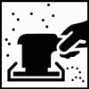 Поверхность перед нанесением обработать абразивом Р80-Р120, периферийные участки обработать Р150-Р220.На термопластичные покрытия предварительно нанести грунт SOLID EPOXI PRIMER, высушить и обработать абразивом Р220.Поверхность перед нанесением обработать абразивом Р80-Р120, периферийные участки обработать Р150-Р220.На термопластичные покрытия предварительно нанести грунт SOLID EPOXI PRIMER, высушить и обработать абразивом Р220. Очистка поверхности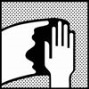 Подготовленную поверхность обработать очистителем силикона SOLID SILICON CLEANER Подготовленную поверхность обработать очистителем силикона SOLID SILICON CLEANER  Пропорции смешивания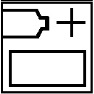 MULTI PROTECTOR Отвердитель для полиэфирной шпатлевкиПо весу:1002-3Перемешивание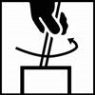 Компоненты перемешать до получения однородной смеси.Компоненты перемешать до получения однородной смеси. Время нанесения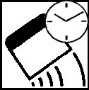 Наносить шпателем. Время нанесения после смешивания с отвердителем – около 3-5 минут при 20⁰С.Наносить шпателем. Время нанесения после смешивания с отвердителем – около 3-5 минут при 20⁰С. Сушка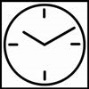 До 20 минут при 20⁰СТемпература ниже 20⁰С значительно увеличивает время отверждения.До 20 минут при 20⁰СТемпература ниже 20⁰С значительно увеличивает время отверждения.ИК сушка короткие волны 60⁰С на поверхности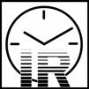 5-10 минут5-10 минутШлифование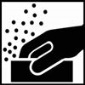 Сухое шлифование Р80-Р220Сухое шлифование Р80-Р220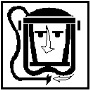 Техника безопасностиВо время работы с полиэфирными шпатлевками необходимо использовать исправные средства индивидуальной защиты. Следует защищать глаза и дыхательные пути.Помещения должны хорошо проветриваться.Инструмент следует очищать сразу же после окончания работы.Во время работы с полиэфирными шпатлевками необходимо использовать исправные средства индивидуальной защиты. Следует защищать глаза и дыхательные пути.Помещения должны хорошо проветриваться.Инструмент следует очищать сразу же после окончания работы.Примечания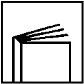 Запрещено превышать рекомендуемые пропорции отвердителя!Минимальная температура при которой можно наносить продукт 10⁰СПосле каждого использования контейнеры с материалом необходимо плотно закрыть. Отвердитель беречь от перегревания.Запрещено превышать рекомендуемые пропорции отвердителя!Минимальная температура при которой можно наносить продукт 10⁰СПосле каждого использования контейнеры с материалом необходимо плотно закрыть. Отвердитель беречь от перегревания.